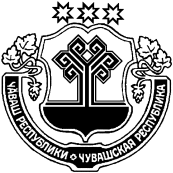 О создании Совета работающей молодежи Айбечского сельского поселения В целях привлечения активной молодежи к управлению, выявлению кадрового потенциала, формированию активной жизненной позиции и гражданской ответственности молодежи, создания условий для проявления молодежных инициатив, приобщения молодых граждан к участию в общественной деятельности, формирования их правовой культуры, содействия деятельности в области регулирования прав и законных интересов молодежи администрация Айбечского сельского поселения Ибресинского района постановляет:1. Создать Совет работающей молодежи Айбечского сельского поселения.2. Постановление администрации Айбечского сельского поселения от 21.02.2017 № 8а  «О создании Совета работающей молодежи Айбечского сельского поселения» признать утратившим силу.           3. Утвердить:    3.1. Положение о Совете работающей молодежи Айбечского сельского поселения (приложение № 1).   3.2. Состав Совета работающей молодежи Айбечского сельского поселения     (приложение № 2).4. Настоящее постановление вступает в силу после его официального опубликования.Глава администрации Айбечского сельского поселенияИбресинского района                                                                                          В.В. ПрохоровУтверждено Постановлением администрации  Айбечского сельского поселения от 27.03.2020 г. № 7аПриложение № 1 Положение Совета работающей молодежи Айбечского сельского поселения1. Общие положения1.1. Совет молодежи – создается для представительства интересов молодежи поселения,  района для изучения проблем молодежи в муниципальном районе, содействия в разработке нормативных и правовых актов в области защиты законных прав и интересов молодежи, подготовки рекомендаций по решению проблем молодежи в поселении и  районе, разработке культурно-образовательных мероприятий и ответственность за их проведение.1.2.   Совет молодежи формируется на год.1.3. Работу Совета молодежи курирует глава Айбечского сельского поселения Ибресинского района Чувашской Республики.2. Основные цели и задачи Совета молодежи2.1. Основные цели Совета молодежи:- Патриотическое воспитание и воспитание гражданственности;- Представление интересов молодежи Айбечского сельского поселения в районе, области;- Привлечение молодежи к участию в общественно-политической, культурно-  развлекательной, социальной жизни  Айбечского сельского поселения;- Содействие в создании условий для проявления инициатив молодежи на территории Айбечского сельского поселения;- Формирование, укрепление и повышение правовой и политической культуры молодежи Айбечского сельского поселения;- Поддержка созидательной, гражданской активности молодежи;- Проведение социально значимых молодежных мероприятий в Айбечском сельском поселении.- Выявление, продвижение, поддержка активности молодежи в социально-экономической, общественно-политической, творческой и спортивной сферах;- Профилактика преступности среди молодежи;- Формирование активной гражданской позиции;2.2. Основные задачи Совета молодежи:- Привлечение научного и творческого потенциала молодежи для участия в деятельности рабочих групп, комиссий по подготовке к рассмотрению проектов;- Содействие в защите прав, свобод и законных интересов молодых граждан; - Представление их инициатив в органы местного самоуправления, района; - Разработка проектов нормативных и правовых актов поселения, в отношении молодых граждан, для внесения их на рассмотрение представительный орган муниципального района с дальнейшим содействием в их реализации;- Внесение предложений по проектам целевых программ поселения в области защиты прав и законных интересов молодежи.3. Состав и порядок формирования Совета молодежи3.1. Состав Совета молодежиВ состав Совета молодежи могут входить представители: молодежных органов, созданных в сельских поселениях; представители молодежи активно участвующие в общественной жизни муниципального образования Айбечского сельского поселения.3.2. Деятельностью Совета молодежи руководит Константинова Кристина Николаевна.3.3. Организационный комитет осуществляет координацию по всем вопросам, связанным с формированием Совета молодежи, в том числе:  размещает информацию о формировании Совета молодежи в средствах массовой информации, на официальном сайте; организует первое заседание Совета молодежи.3.4. Полномочия члена Совета молодежи могут быть прекращены досрочно в случаях:- выезда на постоянное место жительства за пределы муниципального образования;- вступления в законную силу обвинительного приговора суда;- подачи личного заявления о сложении полномочий;- неявки подряд на два общих собрания Совета молодежи без уважительной причины;- осуществление действий порочащих Совет молодежи или наносящих существенный вред его деятельности. Решение об исключении члена Совета молодежи принимается большинством голосов от общего состава членов Совета молодежи.4. Организация работы Совета молодежи4.1. Структура органов Совета молодежи:В порядке установления Молодежным советом могут быть созданы рабочие и экспертные группы Совета молодежи.4.2. Общее собрание Совета молодежи:Общее собрание Совета молодежи проводится по мере необходимости, но не реже одного раз в квартал.4.3. К компетенции Общего собрания Совета молодежи относятся:- избрание председателя Совета молодежи, заместителя, ответственного секретаря, комиссий Совета молодежи;- принятие положения работы Совета молодежи;- утверждение плана работы Совета молодежи на квартал;- утверждение предложений и рекомендаций комиссий и членов Совета молодежи;- одобрение отчета Совета молодежи о работе за год перед органами местного самоуправления;- переизбрание председателя Совета молодежи в случае выражения ему недоверия и решение вопроса об исключении из состава Совета молодежи члена, председателя Комитета, заместителя Председателя и Председателя Совета молодежи;- обсуждение изменений, вносимых в настоящее Положение;- разрабатывает и принимает рекомендации и направляет их на рассмотрение в органы местного самоуправления муниципального района;- иные вопросы в соответствии с Положением Совета молодежи.4.4. Общее собрание Совета молодежи может принимать к своему рассмотрению любые вопросы, находящиеся в компетенции Совета молодежи, в том числе отнесенные настоящим Положением к иным органам Совета молодежи.4.5. В работе Общего собрания Совета молодежи с правом совещательного голоса могут принимать участие депутаты представительных органов муниципального района и сельских поселений, представители органов местного самоуправления муниципального образования, приглашенные лица.5. Руководящий состав Совета молодежи5.1. Председатель Совета молодежи:Председатель Совета молодежи избирается открытым голосованием на Общем собрании Совета молодежи.Избранным считается член Совета молодежи, получивший более половины голосов членов Совета молодежи, присутствующих на Общем собрании. В случае наличия двух и более кандидатов на должность председателя Совета молодежи каждый член Совета молодежи вправе голосовать за одного кандидата на должность председателя Совета молодежи. Если на должность председателя Совета молодежи выдвинуто более трех кандидатов, избрание может проводиться в два тура. Во втором туре голосования участвуют два кандидата на должность председателя Совета молодежи, набравшие наибольшее количество голосов в первом туре.5.2. Председатель Совета молодежи:- председательствует на Общем собрании Совета молодежи;- утверждает повестки предстоящего общего собрания на основании поступивших предложений;- информирует органы местного самоуправления о вопросах и принятых решениях;- организует подготовку материалов и проектов документов к общему собранию Совета молодежи;- принимает решения о направлении на рассмотрение в соответствующие комиссии Совета молодежи материалов, поступивших в Совет молодежи;- информирует членов Совета молодежи о решениях органов местного самоуправления муниципального образования, касающихся деятельности Совета молодежи;- представляет Совет молодежи во взаимоотношениях с органами местного самоуправления, организациями и общественными объединениями;- представляет отчет о работе Совета молодежи за год Общему собранию Совета молодежи;- осуществляет иные полномочия в соответствии с Положением Совета молодежи.5.3. Заместители председателя Совета молодежи:Заместители председателя Совета молодежи избираются путем открытого голосования на Общем собрании Совета молодежи по представлению Председателя Совета молодежи или не менее двух членов Совета молодежи. Избранными заместителями председателя Совета молодежи считаются два члена Совета молодежи, получившие наибольшее число голосов членов Совета молодежи, присутствующих на общем собрании. Заместители председателя Совета молодежи являются председателями Комиссий Совета молодежи.5.4. Заместитель председателя Совета молодежи:- замещает председателя Совета молодежи в его отсутствие;- организует и проводит по поручению председателя Совета молодежи Общее собрания и заседания Президиума Совета молодежи;- организует и контролирует выполнение решений Общих собраний Совета молодежи, поручений председателя Совета молодежи;- организует работу соответствующей Комиссии Совета молодежи;- решает иные вопросы, связанные с деятельностью Совета молодежи в соответствии с Положением и распределением обязанностей между заместителям председателя Совета молодежи осуществляется председателем Совета молодежи.5.5. Ответственный секретарь Совета молодежи:Ответственный секретарь Совета молодежи избирается путем открытого голосования на Общем собрании Совета молодежи. Избранным ответственным секретарем Совета молодежи считается член Совета молодежи, получивший более половины голосов членов Совета молодежи, присутствующих на Общем собрании.5.6. Ответственный секретарь Совета молодежи:- оповещает членов Совета молодежи о времени, месте предстоящего Общего собрания и заседания Президиума Совета молодежи, рассылает повестки предстоящего общего собрания и заседания Президиума Совета молодежи и материалы к ним;- ведет делопроизводство Совета молодежи, протоколирование и стенографирование заседаний Совета молодежи и Президиума Совета молодежи;- хранит документы Совета молодежи;- выполняет иные полномочия в соответствии с положением Совета молодежи.5.7. Основные права и обязанности члена Совета молодежи.Член Совета молодежи имеет право:- участвовать в подготовке решений по всем вопросам, касающимся деятельности Совета молодежи;- выдвигать кандидатов, избирать и быть избранным на руководящие должности Совета молодежи;- получать информацию по различным аспектам деятельности Совета молодежи;- осуществлять иные полномочия в соответствии с Положением и Регламентом Совета молодежи.5.8. Член Совета молодежи обязан:- выполнять требования Положения Совета молодежи;- исполнять решения Совета молодежи, председателя Совета молодежи, принятые в соответствии с порядком, установленным настоящим Положением;- участвовать в заседаниях Совета молодежи;- исполнять иные обязанности в соответствии с Положением Совета молодежи.6. Порядок внесения изменений в Положение о Совете Молодежи6.1. Изменения, вносимые в Положение о Совете Молодежи, утверждаются решением Совета молодежи на Общем собрании.6.2. Предложения о внесении изменений в Положение о Совета молодежи предварительно подлежат обсуждению на Президиуме Совета молодежи.Утверждено Постановлением администрации  Айбечского сельского поселения от  27.03.2020 г. №7аПриложение № 2Состав совета молодежи Айбечского сельского поселения.Константинова Кристина Николаевна – председатель Совета молодежиТрофимова Татьяна Васильевна – заместитель председателяМихайлова Ирина Михайловна – ответственный секретарьЧлены совета:Казакова Марина Геннадьевна Константинова Кира ГермановнаЯстребова Анастасия ВалерьевнаНиколаева Александра ПавловнаЧĂВАШ РЕСПУБЛИКИ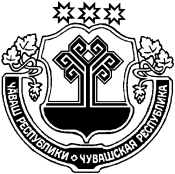 ЙÊПРЕÇ РАЙОНĚ ЧУВАШСКАЯ РЕСПУБЛИКА ИБРЕСИНСКИЙ РАЙОН  ЭЙПЕҪ ЯЛПОСЕЛЕНИЙĚН АДМИНИСТРАЦИЙĚЙЫШĂНУ27.03.2020      №7аЭйпеҫ ялěАДМИНИСТРАЦИЯАЙБЕЧСКОГО СЕЛЬСКОГОПОСЕЛЕНИЯПОСТАНОВЛЕНИЕ27.03.2020      № 7адеревня Айбечи